Il est milliardaire et SDF, comment c’est possible ?Nicolas Berggruen, milliardaire germano-américain qui a choisi de vivre sans domicile fixe. © REUTERS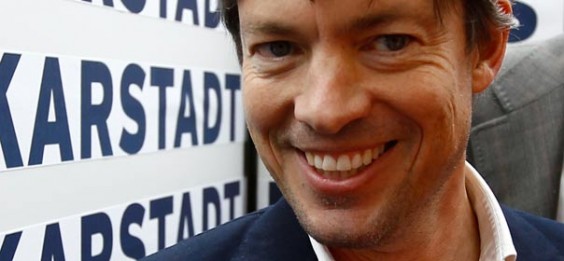 2,3 milliards de $ sur ses comptes en banque, mais pas de chez-soi. Tel est le choix de Nicolas Berggruen, investisseur germano-américain, à la 546e place du classement Forbes des grandes fortunes, raconte LeFigaro.fr.Il y a douze ans, le milliardaire de 51 ans décide de vendre toutes ses propriétés à Manhattan, New York et Miami. Pas question non plus de louer ou acheter une nouvelle résidence."Je ne suis pas si attaché aux biens matériels", expliquait-il au quotidien britanniqueDaily Mirror en avril dernier. Je possède très peu de choses (…), quelques papiers, deux ou trois livres et quelques chemises, vestes et pulls."En réalité, Nicolas Berggruen est plus nomade de luxe que sans-abri : loin d’être à la rue, il vit d'hôtels en hôtels 5 étoiles aux quatre coins de la planète, et voyage à l’aide de son jet privé Gulfstream IV. Mais visiblement, s'encombrer de biens matériels, ce n'est pas son truc.Pour en savoir plus, lire l’article "Milliardaire, il a choisi de vivre sans domicile fixe" sur LeFigaro.frpar Bénédicte Lutaud